04.05.2020 год.План занятийОбъединение «Настольный теннис», группа 5-го года обучения.                                            Педагог Кушнарев В.В. Форма обучения - дистанционная, с использованием мобильной сотовой и интернет сетей.Тема занятия: "Подача срезкой".                                                                                                                                                                                                                                                                                                                                                                                                                                                                                                                                                                                                                      Цели и задачи: дать краткое представление об  основных ударах в игре в настольный теннис.- развитие координационных способностей таких как (равновесие, ритм, быстрота и точность реагирования на сигналы, а также согласование движений, ориентирование в пространстве) и кондиционных (скоростных, скоростно-силовых, выносливости и гибкости) способностей;- соблюдение  правил техники безопасности во время занятий;- воспитание дисциплинированности, отзывчивости, смелости во время проведения тренировочных занятий и игры в настольный теннис.Ход занятия: Просмотр видео настольный теннис Подача срезкой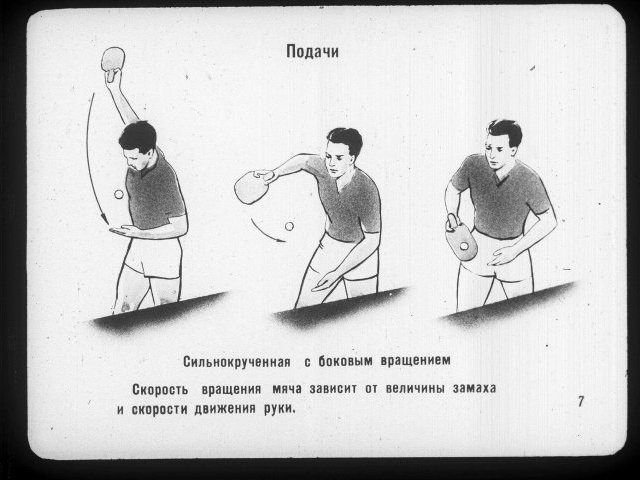 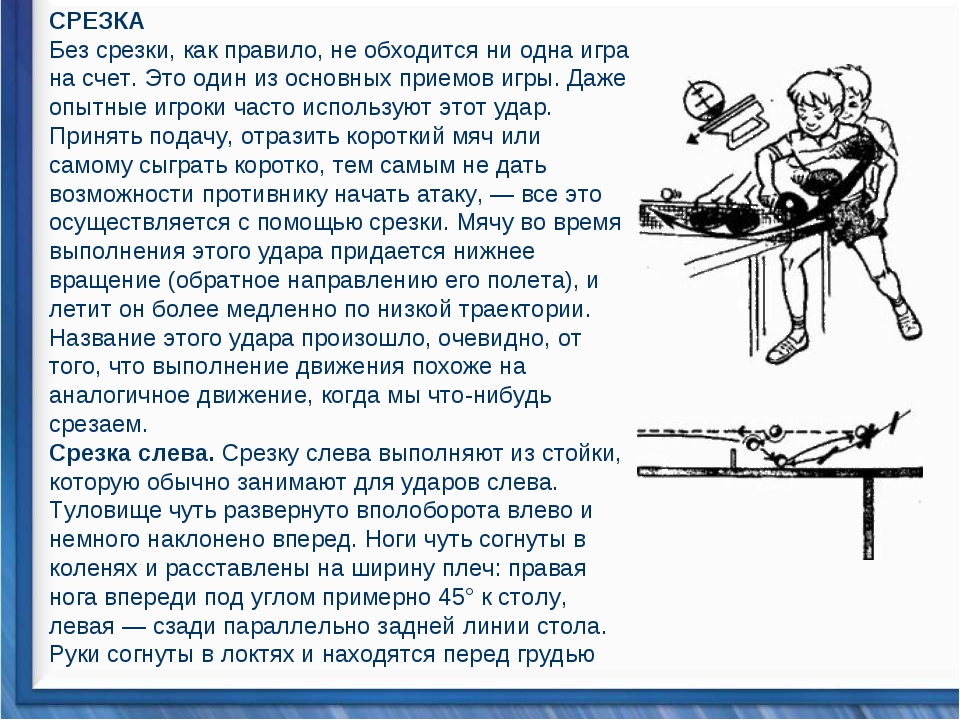    Просмотр видео:   https://yandex.ru/video/preview/?filmId=8393107545207322362&from=tabbar&parent-reqid=1587451260851150-1279801991013243335100292-production-app-host-man-web-yp-32&text=настольный+теннис+Подача+срезкой  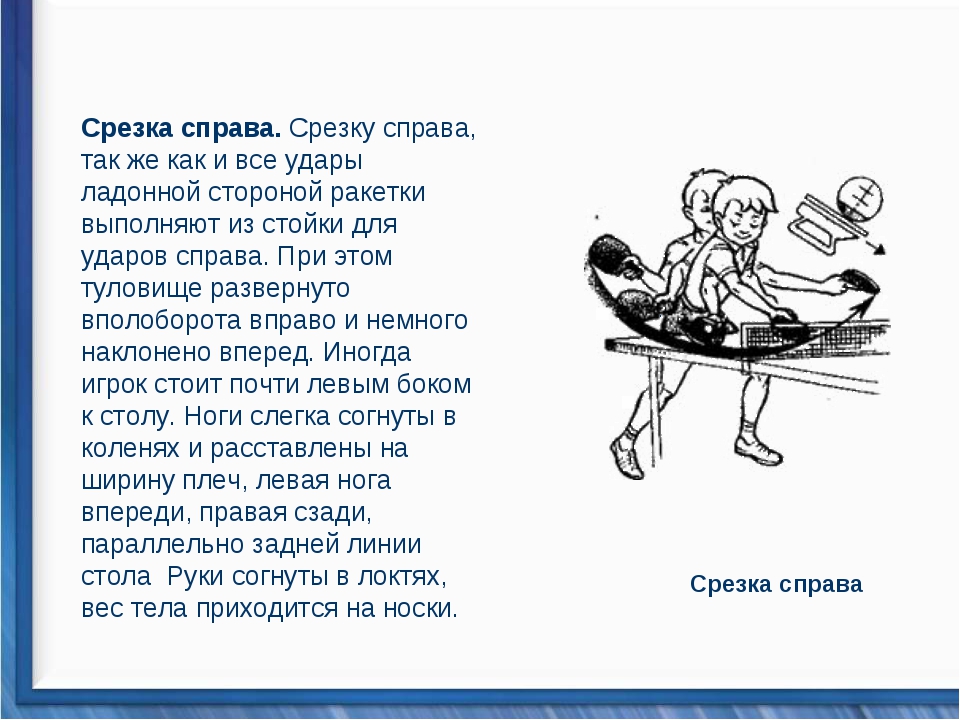 Просмотр видео:   настольный теннис Подача срезкой справа